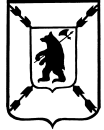 ЯРОСЛАВСКАЯ  ОБЛАСТЬ  ПОШЕХОНСКИЙ  МУНИЦИПАЛЬНЫЙ   РАЙОНСОБРАНИЕ    ДЕПУТАТОВР Е Ш Е Н И Е__17.  02.  2022    					                                       №  173_ г. Пошехонье О внесении изменений в Положениео размере и условиях оплаты труда муниципальных служащих  Администрации  Пошехонского муниципального района и ее  структурных подразделенийВ  соответствии с ч. 2 ст. 9 Закона Ярославской области от  27.06.2007 № 46-з  «О муниципальной службе в Ярославской области»,  Указом  ВрИО Губернатора  Ярославской области от  10.01.2022 № 1 «Об индексации  размеров должностных окладов» ,  решением Собрания депутатов Пошехонского муниципального района от 21.02.2012 № 277 ( в редакции решения Собрания Депутатов Пошехонского муниципального района от 26.04.2018 № 90)  «Об утверждении  Положения о размере и условиях оплаты труда муниципальных служащих Администрации Пошехонского муниципального района и ее структурных подразделениях», руководствуясь Уставом Пошехонского  муниципального района, Собрание Депутатов Пошехонского муниципального района,Р Е Ш И Л О :           1.  Применить  единый индекс повышения  должностных окладов  муниципальных служащих и окладов за классный чин  муниципальной службы  в размере 1.059 раза   с округление в сторону увеличения до целого рубля  к  должностным  окладам  и окладам за классный чин, установленным  в Положении о размере и условиях оплаты труда  муниципальных служащих  Администрации  Пошехонского муниципального района и ее структурных подразделениях.            2. Внести в  Положение о размере и условиях оплаты труда муниципальных служащих Администрации Пошехонского муниципального района и ее структурных подразделениях, утвержденное  решением Собрания депутатов Пошехонского муниципального района от 21.02.2012 № 277 (в редакции решения Собрания Депутатов Пошехонского муниципального района от 26.04.2018 № 90, от 23.04.2020 № 47 ) внести следующие изменения:- пункт 2.1. 1 Положения  изложить в новой редакции «2.1.1 Ежемесячного денежного вознаграждения, которое включает в себя -  должностной оклад, предельный размер которого устанавливается в зависимости от численности населения Пошехонского муниципального района,  и составляет  не более   13 933  рублей»- пункт   3.1.1. Положения  изложить  в новой редакции « 3.1.1. Должностного оклада  муниципального служащего в соответствии с замещаемой  им должностью   муниципальной службы, предельный размер которого  составляет  по группам  должностей :-  пункт  3.1.2. Положения   изложить в новой редакции  « 3.1.2. Должностного оклада за классный чин  муниципальной службы  размер которого составляет     3.  Настоящее решение вступает в силу с момента подписания и распространяется на правоотношения, возникшие с 01 января 2022   года.       4. . Настоящее решение  подлежит опубликованию в газете «Сельская новь» и на официальном сайте Администрации  Пошехонского муниципального района в информационно-телекоммуникационной сети «Интернет».Глава      Пошехонского муниципального района                                                                                Н.Н. Белов         Высшая должность муниципальной службы   13 233рублейГлавная  должность муниципальной службы11 840  рублей,Ведущая  должность муниципальной службы9 054  рублейСтаршая должность  муниципальной службы  6 213рублейМладшая должность муниципальной службы4 880  рублейДействительный муниципальный советник 1 класса   3 206  рублейДействительный муниципальный советник 2 класса2 986   рублейДействительный муниципальный советник  3 класса     2 788  рублей,Муниципальный советник 1 класса   2 578   рублей,Муниципальный советник 2 класса -  2 402  рублей,Муниципальный советник 3 класса  - 2 225  рублей,Советник муниципальной  службы 1 класса  ,2 050   рублейСоветник муниципальной службы 2 класса,1 873  рублейСоветник  муниципальной службы  3 класса  ,1719   рублейРеферент  муниципальной  службы 1  класса  1 532  рублей,Референт  муниципальной службы  2 класса  ,1 399  рублейРеферент муниципальной службы 3 класса  ,1 256  рублейСекретарь муниципальной службы 1 класса  ,1124  рублейСекретарь муниципальной службы 2 класса  ,992  рублейСекретарь муниципальной службы 3 класса  .860   рублей